         HOH INDIAN TRIBE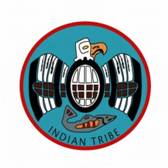                                   P.O. Box 2196                              Forks   WA   98331       PH: (360) 374-6582 ● FAX: (360) 374-5426LIHEAP BENEFIT MATRIX for Hoh FY 2018For Electricity, Propane and WoodWashington State median incomeJanuary 1, 2018 through December 31, 2018State Median IncomeHousehold size1-3Household size4-7Household size8 or more50-60%$250$270$32049% and below$320$340$400No payment will be greater than $400Number in FamilyMedian Income (Monthly)50%-60%13,8541,927-2,31225,0402,520-3,02436,2263,113-3,73647,4123,706-4,44758,5974,299-5,15869,7834,892-5,870710,0055,003-6,003810,2275,113.5-6,136910,4495,225-6,2691010,6715,336-6,403Add for each additional member222